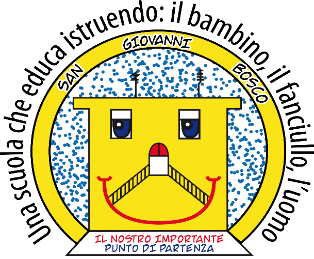 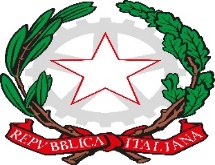 Ministero dell’istruzione e del meritoISTITUTO COMPRENSIVO STATALE - “San Giovanni Bosco ” –C.so Fornari, 168 - 70056 - MOLFETTA (Ba) - Tel 0803381209Codice Fiscale N° 80023470729 Codice iPA: istsc_baic882008 Codice Univoco Ufficio: UFEUNT E-mail: baic882008@istruzione.it baic882008@pec.istruzione.itWeb: www.icsbosco.edu.itSCHEDA MONITORAGGIO PROGETTI MIGLIORAMENTO OFFERTA FORMATIVA USCITE, VISITE E VIAGGI D’ISTRUZIONEDenominazione progetto/meta o itinerario uscita:______________________________________________Tipologia progetto:  curricolare  extracurricolare Il progetto è stato realizzato:   sì    no Se no, perché____________________________________________________________________ Se sì ( completare le due sezioni sottostanti) Periodo di realizzazione:__________________________________________________________ Modalità di realizzazione:  in presenza   a distanza Docente referente: _______________________________________________________________Classi coinvolte: _________________________________________________________________STATO DI SODDISFAZIONE DEI DOCENTI COINVOLTI Il docente può ritenersi soddisfatto relativamente a: ASPETTI SIGNIFICATIVI DEL PROGETTO (azione PdM coinvolta) DIFFICOLTÀ E PROBLEMI INCONTRATI DURANTE LA REALIZZAZIONE DEL PROGETTOPROPOSTE Nel caso in cui il progetto venga ripresentato nel prossimo anno scolastico, quali miglioramenti si ritiene opportuno proporre eventualmente? _______________________________________________________________________________________ _______________________________________________________________________________________ _______________________________________________________________________________________ _______________________________________________________________________________________ _______________________________________________________________________________________ Nel caso in cui il progetto venga ripresentato nel prossimo anno scolastico, quali soluzioni organizzative si ritiene opportuno proporre eventualmente? _______________________________________________________________________________________ _______________________________________________________________________________________ _______________________________________________________________________________________ _______________________________________________________________________________________ _______________________________________________________________________________________ N. ore funzionali effettivamente svolte:……..……….. N. ore aggiuntive effettivamente svolte:……..……….. Firma del docente referenteINDICATORI DI QUALITA’ LIVELLOLIVELLOLIVELLOLIVELLOINDICATORI DI QUALITA’ 0 1 2 3Arricchimento conoscenze teoriche e pratiche degli alunni Risposte ai bisogni e alle attese Motivazione degli alunni alla partecipazione al progetto Coinvolgimento degli alunni nelle attività Condivisione e partecipazione da parte delle famiglie Valutazione complessiva dell’esperienza Ritieni che questa esperienza abbia migliorato le relazioni: alunno/alunno   SI’ · NO · alunno/docente  SI’ · NO · classe/docente   SI’ · NO ·Ritieni che questa esperienza abbia migliorato le relazioni: alunno/alunno   SI’ · NO · alunno/docente  SI’ · NO · classe/docente   SI’ · NO ·Ritieni che questa esperienza abbia migliorato le relazioni: alunno/alunno   SI’ · NO · alunno/docente  SI’ · NO · classe/docente   SI’ · NO ·Ritieni che questa esperienza abbia migliorato le relazioni: alunno/alunno   SI’ · NO · alunno/docente  SI’ · NO · classe/docente   SI’ · NO ·Ritieni che questa esperienza abbia migliorato le relazioni: alunno/alunno   SI’ · NO · alunno/docente  SI’ · NO · classe/docente   SI’ · NO ·Contenuti· molto · abbastanza · pocoMetodi· molto · abbastanza · pocoOrganizzazione· molto · abbastanza · pocoTempi e durata· molto · abbastanza · pocoObiettivi raggiunti· molto · abbastanza · pocoDocumentazione· molto · abbastanza · pocoSupporto ATA · molto · abbastanza · pocoMateriali e sussidi· molto · abbastanza · poco